NMTBC Committee Meeting Minutes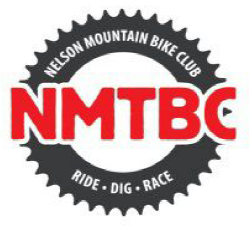 Date: 		Monday 10 February 2020, 7:00pm, The Boiler RoomPresent: 	Oliver Whalley, Mel Schroder, Belinda Crisp, Chris Short, Brent Goddard, Tony Mifsud, Ben Pointer, Hamish Berkett, Zoe King, Ian Goldschmidt, Brent Goddard, Gerrard WilsonApologies:	Mel Barker, Paul JenningsMeeting closed:  8.45pmMinutes Approved:	____________________________________________________________						President NMTBCMatterMovedActionConflicts of InterestNo changePortfolio Objective ReviewEventsNothing to reportWairoa GorgeRecruitment of Ops Manager well under way.  Preferred candidates to be notified.Budget and Strategic Plan to be reviewedCurrently closed due to Fire Risk.  Potentially closed for another three weeks.Fire Truck progressing.  Five – six weeks awayGorge Trust meeting next week.  Chris Short to attendPrice change and rider schedule changed. Feedback mostly positiveFire Management Plan required - TBCMembershipCorflute trail map sign installed at I-SiteIssue with stickers Permit numbers rubbing off.  Printer re-printedManky in progressFacebook post to notify members and visitors of availability BusinessProposal from Johnson and Associates to do accounting services and budgeting.  Small change in cost but better service.SBS bungled January’s payments and were not apologetic. Resolved but payments late.CommunicationsFire Risk closures – FB and website postsClosed trails on TrailforksRegular FB and Insta postsJan newsletterPlanning “Local Favourite” routes for Trailforks/website to help out of town riders.Asset and StakeholderGlobal RMA ready to kick in for 9-10 new trails proposed for NCC land over next year.Trail List includes possible trails for EWS 2021 if bid successful.Maintenance budget forecasting being done for Codgers in conjunction with NCC.  Budget needs to be doubled due to high use.Stakeholders – discussions with NRDA/NMIT to raise the profile of mountain biking in Nelson. TDC/Kingsland plan – short submission made stating the club would be happy to be involved in future development of trails.Deep DiveConstitution Review:Final draftAGM set for 29 AprilAgenda ItemsReview of draft rulesCompleted in Deep DiveRider sponsorship policy Set Budget, criteria, obligations.  Call for applications in November.Is any intention for the Club to challenge the widespread trail closures? (Questions from multiple members)No – decisions are made by FENZ and are not the club’s decision.  Club working with FENZ, NCC etc to work out how keep reserves open for as long as possible.OW to draft new policyGeneral BusinessApproval of accounts payableApprovedApproval of last month’s minutesHealth and Safety Compliance issues for monthEnsure members follow trail closure noticesLegal Compliance issues for monthMoved: OW 2nd: MSAction ReviewLast meetings minutesMS to ring TPFL to negotiate settlement of the TPFL invoice for Te Ara KopikoTPFL wants process documented for trail approval in future, will then consider reduction, potentially $2k discount and repayments over 10-month period.  Still need to insist on itemised invoice so that members will have understanding of why payment may be made.BP to organise sale of two excess trailers at GorgeOngoingBC to work with Keith to review trailer tie downsDoneCS / OW to draft contract for Gorge event useOngoingTM to arrange for Finance speaker for next meetingNext meetingTM to follow up H& S review with focus on eventsNext meetingBG to post message about respecting signage in working forests.  Semi regular posts required.DoneThis meetings Actions:OW to draft new Rider Sponsorship PolicyGW to get ballpark valuation of trees removed during trail building.  BP/HB to draft trail construction policy for TPFLGW to get ballpark valuation of trees removed during trail building.  BP/HB to draft trail construction policy for TPFL